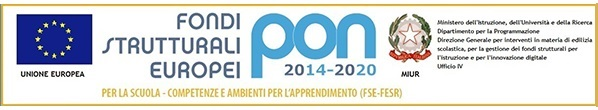 ISTITUTO COMPRENSIVO “G. PASCOLI” di Scuola dell’Infanzia, Primaria e Secondaria di I Grado	P.zza Paolo Ercole, 6 – 15023 Felizzano (AL) – CF: 96034370062Tel. 0131-791122 sel. 2 – FAX 0131-791395www.icpascoli-felizzano.gov.it  email: icpascoli-felizzano@libero.it – alic81800q@istruzione.it – PEC: alic81800q@pec.istruzione.itProt. 1962 /6.9.c								 Felizzano, 10/04/2018OGGETTO:	DETERMINA DIRIGENZIALE – ASSUNZIONE INCARICO di R.U.P.PROGRAMMA OPERATIVO NAZIONALE “Per la scuola, competenze e ambienti per l’apprendimento” 2014-2020 – avviso pubblico 1953 del 21/02/2017 “Potenziamento delle competenze di base in chiave innovativa, a supporto dell’offerta formativa” Asse I – Istruzione – Fondo Sociale Europeo (FSE). Obiettivo specifico 10.2 – Miglioramento delle competenze chiave degli allievi. Azione 10.2.2 Integrazione e potenziamento delle aree disciplinari di base con particolare riferimento al I e II ciclo.Titolo: “Let’s speack English!”Codice autorizzazione MIUR:  10.2.2A-FSEPON-PI-2017-118CUP:  G28G17000020007IL DIRIGENTE SCOLASTICOVISTO		il Decreto legislativo 30 marzo 2001, n. 155 recante “Norme generali sull’ordinamento del lavoro alle dipendenze delle Amministrazioni Pubbliche”  e ss.mm.ii.;VISTO		il Decreto interministeriale 1 febbraio 2001 n.44, “Regolamento concernente le istruzioni generali sulla gestione amministrativo-contabile delle istituzioni scolastiche”;VISTO	 il DPR 275/1999, concernente norme in materia di autono0mia delle istituzioni scolastiche;VISTI		i Regolamenti (UE) n. L303120L3 recanti disposizioni comuni sui Fondi strutturali e di investimento europei, il Regolamento (UE) n. L30tl2OL3 relativo al Fondo Europeo di Sviluppo Regionale (FESR) e il Regolamento (UE) n. 730412013 relativo al Fondo Sociale Europeo;VISTO		il PON – Programma Operativo Nazionale  “Per la scuola, competenze e ambienti per l’apprendimento” approvato dalla Commissione Europea con decisione C(2014) n. 9952, del 17 dicembre 2014;VISTO 	il progetto “Let’s speak English” inserito su SIF in data 21/02/2017 e protocollato con n. 1953 – Candidatura n. 35635;VISTA		l’autorizzazione, prot. n. AOODGEFID/203 del 10/01/2018, del MIUR – Dipartimento per la programmazione e la gestione delle risorse umane, finanziarie e strumentali – Direzione Generale per interventi in materia di edilizia scolastica, per la gestione dei fondi strutturali per l’istruzione e per l’innovazione digitale – Uff. IV – per la realizzazione del Progetto denominato “Per la scuola, competenze e ambienti per l’apprendimento”;VISTA	la delibera del Collegio dei docenti n. 6 del 20/02/2017 relativa all’approvazione del PON;VISTA	la delibera del Consiglio di istituto n. 3 del 29/03/2017 relativa all’approvazione del Progetto PON;CONSIDERATA  la formale assunzione al Bilancio E.F. 2018 del finanziamento relativo al Progetto P21 “Competenze di Base” disposta dalla Dirigente scolastica  con prot. 1961 del 10/04/2018;RECEPITE	le “Linee guida” relative ai FESR;TENUTO CONTO  della necessità di nominare un RUP;tanto premesso e rilevato, costituente parte integrante del presente avvisoDETERMINAdi assumere l’incarico di Responsabile Unico del Procedimento (RUP)per la realizzazione degli interventi relativi al PON-FESR Avviso prot. AOODGEFID/203 del 10/01/2018 – “Per la Scuola – competenze e ambienti per l’apprendimento” rispetto al progetto indicato nella tabella sottostante:IL DIRIGENTE SCOLASTICO     Sara Pierfranca Caligaris          (firma autografa sostituita a mezzo stampa, ex art.3 c.2, D.Lgs 39/93)COD. IDENTIFICATIVO PROGETTOTITOLO PROGETTOOBIETTIVO SPECIFICO-AZIONEIMPORTO10.2.2A-FSEPON-PI-2017-118LET’S SPEAK ENGLISH10.2.2A44.856,00